Lista obecnościCzłonków Komisji ds. Stopni Naukowych w postępowaniu w sprawie nadania stopnia naukowego doktora Pani/Panu* ………………………………………………………………., w dziedzinie nauki …………………………………………..….., w dyscyplinie naukowej …………………………..……………………, na podstawie rozprawy doktorskiej pt.: …………………………………………………………………………………...………………………………………………………………………………………………………………….,której obronę przeprowadza się w dniu …………………………………Skład Komisji:Przewodniczący:					………………………………………….Sekretarz: 						…….……………………………………Członek:						…….……………………………………Członek:						….………………………………………Członek:						….………………………………………Recenzent:						….………………………………………Recenzent:						……….…………………………………Recenzent:						……….…………………………………Promotor:						….………………………………………Drugi Promotor:*					……….…………………………………Promotor pomocniczy* (bez prawa głosu): 		………………………………………….* niepotrzebne usunąć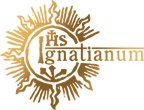 UNIWERSYTET IGNATIANUM W KRAKOWIE